Hot Shower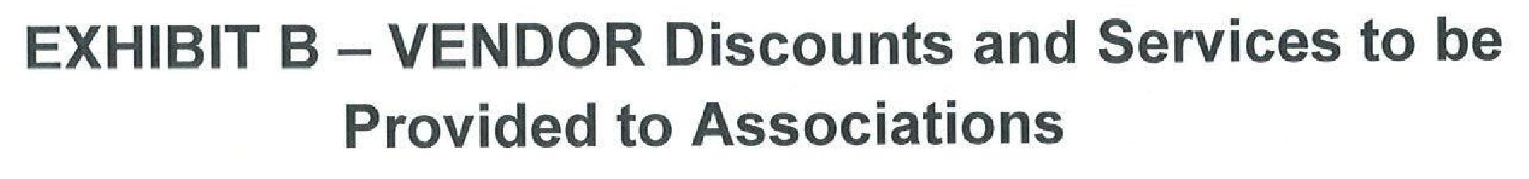  Any new buildings where we have not previously worked, will receive a 25% discount on their first invoice.- 	We provide affordable water pressure restoration to baths, kitchens and entire properties.  By restoring water pressure, you can avoid replacing hot water pipes and save money and avoid messy projects.